NAJLEPSZE WYNIKI W SZKOLE UZYSKANE PRZEZ UCZESTNIKÓW Z KLAS 2 - 3WIELKIEGO MARATONU CZYTELNICZEGO„SPOTKACIE NOWYCH PRZYJACIÓŁ”W ROKU SZKOLNYM 2021/2022( UCZESTNIK MÓGŁ ZDOBYĆ MAKSYMALNIE 147 PKT)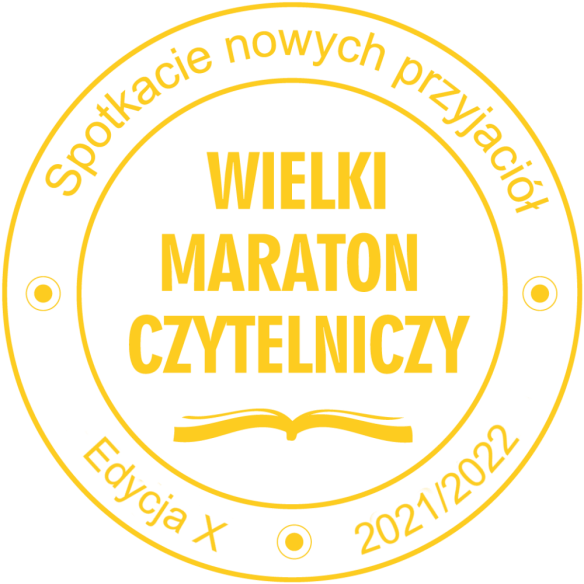 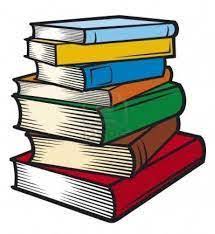 AGATA CHMARZYŃSKA - klasa 3b - 144 pktWIKTORIA JANUSZKO - klasa 2a - 136 pktPIOTR WĘSIERSKI - klasa 2b - 131 pktLEON ABRAMOWICZ - klasa 2c - 130 pktIGNACY RACZYŃSKI - klasa 3c - 129 pktIGA GURBIEL - klasa 3a - 127 pktMALWINA SAPIOŁKA - klasa 3b - 123 pkt